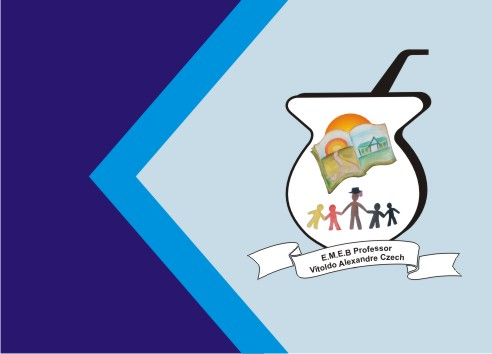 Atividade de ArtesTEXTURAS (somente leitura)A TEXTURA É O ASPECTO DE UMA SUPERFÍCIE OU SEJA, A PELE DE UMA FORMA, QUE PERMITE IDENTIFICÁ-LA E DISTINGUÍ-LA DE OUTRAS FORMAS. ... TEMOS ALGUNS TIPOS DE TEXTURAS: TEXTURAS ARTIFICIAIS: SÃO AQUELAS QUE RESULTAM DA INTERVENÇÃO HUMANA ATRAVÉS DA UTILIZAÇÃO DE MATERIAIS E INSTRUMENTOS DEVIDAMENTE MANIPULADOS.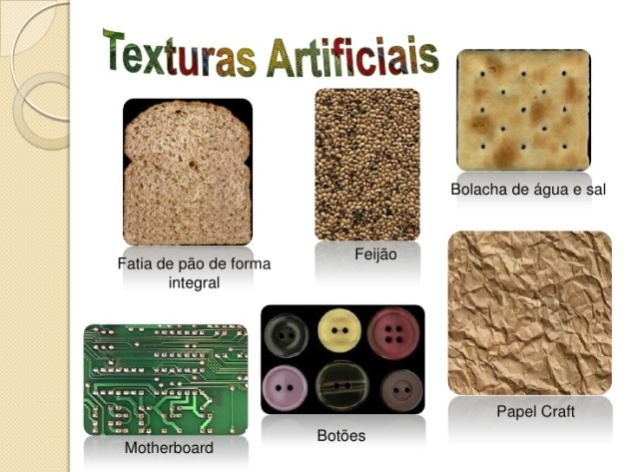 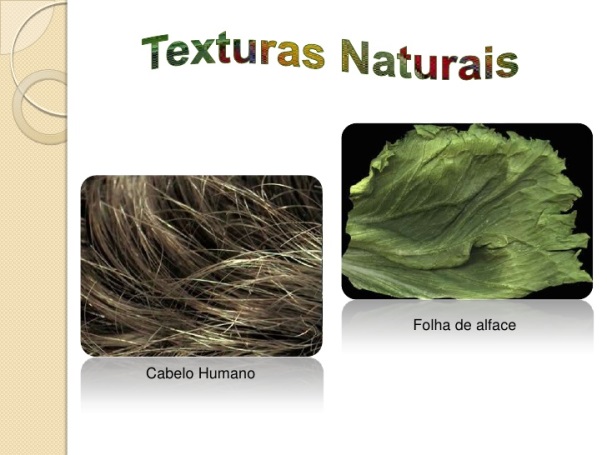 